№ 2.10-02/2002-01 от 20.02.2018 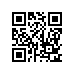 О проведении государственной итоговой аттестации студентов образовательной программы «Стратегическое управление логистикой» факультета бизнеса и менеджмента в 2018 годуПРИКАЗЫВАЮ:Провести в период с 23 апреля 2018 г. по 30 июня 2018 г. государственную итоговую аттестацию студентов 2 курса образовательной программы «Стратегическое управление логистикой», направления подготовки 38.04.02 «Менеджмент», факультета бизнеса и менеджмента, очной формы обучения.Включить в состав государственной итоговой аттестации следующие государственные аттестационные испытания: - итоговый междисциплинарный экзамен по направлению «Менеджмент»; - защита магистерской диссертации.Утвердить график проведения государственной итоговой аттестации согласно приложению.Установить окончательный срок представления итогового варианта выпускной квалификационной работы с отзывом научного руководителя до 14 мая 2018 г.И.о. декана факультета бизнеса и менеджмента		Н.Б. Филинов-Чернышев